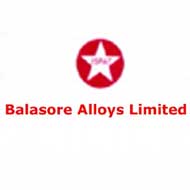 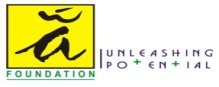 Sl. No.Five different AttributesFull MarksSecured1Relevance of contents to the Organisational Culture objective.2018.82Training / Workshop Process Effectiveness(Take into account trainer / faculty expertise, communication,  training aids, environment)2018.83Adequacy of duration of the Training /Workshop2017.84Relevance of Organisational Culture to your present job / professional life.2019.285Relevance of Organisational Culture for Organisational growth and career development:2019.04TOTAL OUT OF10093.72